Proceso semanal – ¿Qué dice?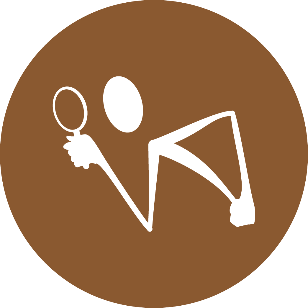 Miércoles – ContenidoObjetivo del día: Descubrir la manera en la que el autor organiza su pensamiento.Meta a alcanzar: Tener un diagrama estructural del pasaje, junto con unos resúmenes de cada bloque de pensamiento y una redacción de la idea exegética.Tarea 1. Entender las relaciones sintácticas.Procurar entender las relaciones gramaticales (del idioma original) del pasaje.Tarea 2. Desarrollar un diagrama estructural.Estructurar los componentes del pasaje de manera un tanto visual según el pensamiento del autor bíblico.Tarea 3. Resumir los bloques de pensamiento.¿Puedes discernir bloques o unidades de pensamiento? Para cada uno de ellos, procura resumir lo que dicen con tus propias palabras tomando en cuento lo identificado en el diagrama estructural.Tarea 4. Pulir tus decisiones exegéticas.Habiendo completado nuestro propio trabajo exegético, pulir ese trabajo con los mejores comentarios de los que dispones.Tarea 5. Redactar la idea exegética.Redacta la idea exegética con un sujeto y complemento (el tema y lo que dice acerca de ese tema), comprueba el acierto de ella frente al pasaje y úsala para enfocar tu trabajo posterior.